中国大学生知行促进计划2022年伦交所集团“绿行者”乡村环境教育项目大学生申报说明【联合主办】伦敦证券交易所集团，中国大学生知行促进计划一、2022年项目支持奖项设置共设立14个支持名额，所有完成任务的立项团队均可获得全国优秀团队奖；最佳课程奖、最佳传播奖，各2名，可与主奖项重复获得。 其他资源支持组委会将为每支团队提供教学资源支持。优秀大学生将有机会入选“伦交所集团人才资源储备库”，获得实习/优先入职资格。优秀大学生可参与知行计划线上&线下各类型成长赋能活动、培训课程、项目启动仪式等，与行业专家、职场资深前辈交流互动。所有立项团队将获得2021年知行计划榜样100“优秀社团”“优秀团队”“优秀大学生”等官方表彰。所有立项团队均可免费使用知行计划“云支教”教学直播平台，开展更多线上活动。所有立项团队均可参与知行计划亿级流量新媒体传播事件，展示团队成果；优秀成果将有机会通过知行计划官方平台传播发布，面向500+高校及更多公众展示团队影响力。所有参与大学生团队将获得申请下年度“知行计划”项目的优先资格。二、大学生团队申报资格团队成员需10人以上，至少有1名环境相关专业学生，且获得校团委许可支持。团队需至少有1名专业指导老师，知行计划将统一为指导老师颁发荣誉证书。团队具有摄影摄像、视频剪辑特长的成员，组委会将优先立项。面对不可抗力因素，已有充足预案的申报团队，将给予优先立项。三、大学生任务创意并开展一场“发现家乡原生物种”自然教育活动，完成《家乡原生植物图谱》；开展至少1课时的数字与金融教育课程，和2课时自然教育课程；创意并提交不少于两节自然教育课程（PPT版课件）；以视频、图片和文字等方式，记录环境行动过程亮点；按组委会统一要求，开展自媒体传播。团队申报流程1.  扫描二维码，一键申报，预留名额。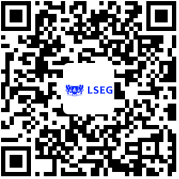 组委会老师联系团队负责人，发送完整文件包。 详细阅读项目说明，提交《大学生团队申报表》至组委会。五、组委会联系方式联系电话：010-82193920/21/22/23/24电子邮箱：greenactor@126.com官方网站：www.zhixingjihua.com中国大学生知行促进计划伦交所集团“绿行者”乡村环境教育项目2022年3月奖项名称奖金数量全国优秀团队奖¥3,00010最佳课程奖¥2,0002最佳传播奖¥2,0002